Nama 	: Usipa PebriantiNim 	: P17324217019Judul 	: Asuhan Kebidanan Komprehensif Pada Ny. V Usia 19 Tahun Di Praktik Mandiri Bidan T Kabupaten BogorPenguji 	: 1. Ina Handayani, M. Keb 2. Ir. Fauzia Djamilus, DCN, M.Kes3. Maya Astuti, M. keb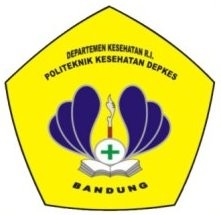 POLITEKNIK KESEHATAN KEMENKES BANDUNG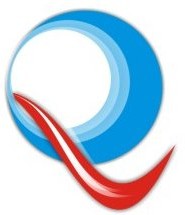 BIMBINGAN REVISI SIDANGNoHari/ TanggalMateri yang dibahasSaran/ rekomendasiTanda tanganTanda tanganNoHari/ TanggalMateri yang dibahasSaran/ rekomendasiMahasiswaPengujiSelasa, 12 Mei 2020Perbaiki abstrak samakan dengan latar belakang.Perbaiki bab I tambahkan asuhan komprehensifPerbaiki bab 4 rapihkan rata kanan kiriTambahkan Riwayat laktasiPerbaiki bab V dan rasionalisasi dengan teoriACC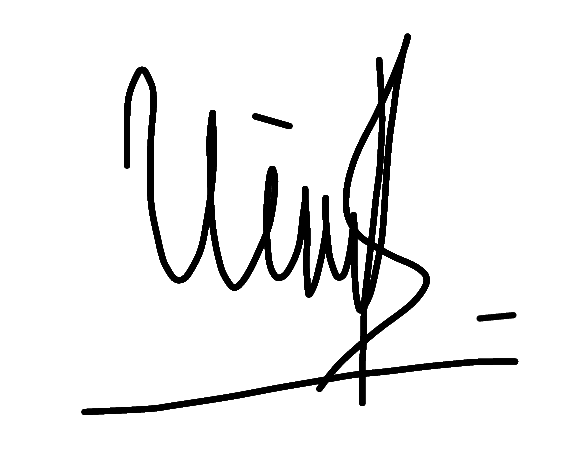 Usipa Pebrianti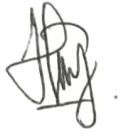 Ina Handayani, M. KebNIP.198010152002122002Selasa, 12 Mei 2020Perbaiki abstrak kata kunci tidak lebih dari 3 kata kunciTeori pada bab I dipindahkan ke bab IIMetode penulisan daftar Pustaka melalui mendele dengan vancuverPerbaiki bab III metode penelitianPada bab V tambahkan hasil penelitian orang lainACCUsipa Pebrianti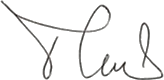 Ir. Fauzia Djamilus, DCN, M.KesNIP.196112031989022001Selasa, 12 mei 2020Perbaiki spasi dan halaman LTAACCUsipa Pebrianti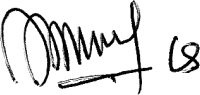 Maya Astuti, M. kebNIP.198104192006042003